Læs mere…På vores hjemmeside bohadsten.dk kan du læse mere om det at være beboer i Hadsten Boligforening. Du kan også finde mere beboer- og praktisk information. På hjemmesiden kan du under punktet ”Info til beboere” læse mere om: Reservere vasketider SMS-service Nyt fra boligforeningen Beboerdemokrati Husorden Udlejningshuse Banko Akut hjælp Vand og varmemåling Vejledninger Opsigelsesformularer Parkeringsplads o. lign. Beboeraktiviteter Du kan også under punktet ”Praktisk info” læse mere om: Rotter Forebyg skimmelsvamp Genbrug – sorter affald Stoppet vask – gode råd Indboforsikring Håndværkerfradrag Hjertestarter MobilepayDu kan også læse meget mere om boligforeningen, boligforeningens vedtægter og målsætninger og både bestyrelsen og afdelingsbestyrelserne. 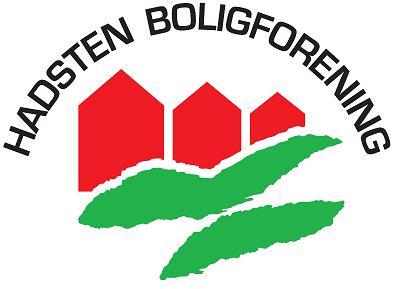 